附件强制性认证产品证书变更注销后实行联动处理的植保机械产品目录序号企业名称原产品型号及名称变更后产品型号及名称联动处理情况1湖北名泰农机有限公司3WG-380型履带自走式风送喷雾机3WG-380型履带车载式风送喷雾机撤销投档结果2湖北名泰农机有限公司3WG-35型履带自走式风送喷雾机3WG-35型履带车载式风送喷雾机撤销投档结果3昆明鸿溪机电有限公司3WFZD-320型自走式风送喷雾机3WFZD-320风送喷雾机撤销投档结果4昆明鸿溪机电有限公司3WFZD-320A型自走式风送喷雾机3WFZD-320A风送喷雾机撤销投档结果5南通黄海药械有限公司3WGF-300C型风送式果林喷雾机3WGF-300C型风送式果林喷雾机撤销投档结果6台州市科田农机有限公司3WG-380型履带自走式风送喷雾机3WG-380型履带式风送喷雾机撤销投档结果7天津哈洋机械科技有限公司3WPZ-H500型自走式喷杆喷雾机3WPZ-H500型喷杆喷雾机撤销投档结果8天津哈洋机械科技有限公司3WGZ-320型自走式风送喷雾机3WGZ-320型风送喷雾机撤销投档结果9天津哈洋机械科技有限公司3WGZ-H315型自走式风送喷雾机3WGZ-H315型风送喷雾机撤销投档结果10天津哈洋机械科技有限公司3WGZ-H318型自走式风送喷雾机3WGZ-H318型风送喷雾机撤销投档结果11天津哈洋机械科技有限公司3WGZ-H500型自走式风送喷雾机3WGZ-H500型风送喷雾机撤销投档结果12天津润丰农业工程技术有限公司3WPZ-380型自走式喷杆喷雾机3WPZ-380型喷杆喷雾机撤销投档结果13天津沃能达实业有限公司3WPZ-350 型自走式喷杆喷雾机3WPZ-350 型悬挂式喷杆喷雾机撤销投档结果14天津沃能达实业有限公司3WPZ-600 型自走式喷杆喷雾机3WPZ-600 型悬挂式喷杆喷雾机撤销投档结果15天津沃能达实业有限公司3WPZ-1000 型自走式喷杆喷雾机3WPZ-1000 型悬挂式喷杆喷雾机撤销投档结果16天津沃能达实业有限公司3WGZ-900 型自走式风送喷雾机 3WGZ-900 型车载式风送喷雾机撤销投档结果17天津沃能达实业有限公司3WGZ-1000 型自走式风送喷雾机3WGZ-1000 型车载式风送喷雾机撤销投档结果18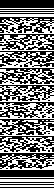 潍坊森海机械制造有限公司3WF-500L型履带式风送喷雾机3WF-500L型履带式风送喷雾机撤销投档结果19兴平市云华农业机械有限公司3WG-62L型自走式风送喷雾机3WG-62L型车载式风送喷雾机撤销投档结果